.[1 – 8]	Side step, Chasse Right, Cross rock, Chasse with ¼ turn Left[9 – 16]	Full turn Left, Shuffle forward, Rock step, Coaster step[17 – 24]	Rock step, Shuffle ½ turn, Rock step, Coaster step[25 – 32]	Hell ball cross, Side Rock, Syncopated Vine Left, Touch, CrossREPEAT!!          GOOD  LUCK!!Pretend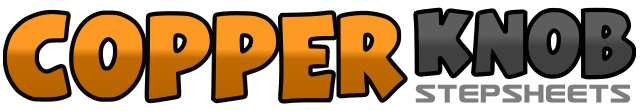 .......Count:32Wall:4Level:Intermediate.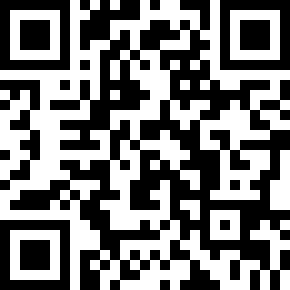 Choreographer:Ed Lawton (UK) - November 2010Ed Lawton (UK) - November 2010Ed Lawton (UK) - November 2010Ed Lawton (UK) - November 2010Ed Lawton (UK) - November 2010.Music:Man! I Feel Like a Woman! - Shania TwainMan! I Feel Like a Woman! - Shania TwainMan! I Feel Like a Woman! - Shania TwainMan! I Feel Like a Woman! - Shania TwainMan! I Feel Like a Woman! - Shania Twain........1 – 2Step Right to Right side, Step Left beside Right [12]3 & 4Step Right to Right side, Step Left beside Right, Step Right to Right side5 – 6Cross Rock Left over Right, Recover back on Right7 & 8Step Left to Left side, Step Right beside Left, Step Left ¼ turn Left [9]1On ball of Left make ½ turn Left, Stepping back Right [3]2On ball or Right make ½ turn Left, Stepping forward Left [9]3 & 4Step forward Right, Step Left beside Right, Step forward Right5 – 6Rock forward on Left, Recover back on Right7 & 8Step back on Left, Step Right beside Left, Step forward on Left [9]1 – 2Rock forward on Right, Recover back on Left [9]3 & 4Step Right ¼ to Right, Step Left beside Right, Step Right ¼ to Right [3]5 – 6Rock forward on Left, Recover back on Right7 & 8Step back on Left, Step Right beside Left, Step forward on Left [3]1 & 2Touch Right heel forward, Step back on Right, Cross step Left over Right [3]3 – 4Rock Right to Right side, Recover Left back in place5 & 6Cross step Right behind Left, Step Left to Left side, Cross Right over Left7 – 8Touch Left to Left side, Cross step Left over Right [3]